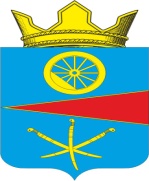 АДМИНИСТРАЦИЯ ТАЦИНСКОГО СЕЛЬСКОГО ПОСЕЛЕНИЯТацинского  района Ростовской  областиПОСТАНОВЛЕНИЕ29 июля 2019 г.                          № 167                                     ст. ТацинскаяРассмотрев заявление и предоставленные документы гр. Огневым В.А., заключение о результатах публичных слушаний от 26.07.2019 года, руководствуясь ст. 30 Устава муниципального образования «Тацинское сельское поселение», решением Собрания депутатов Тацинского сельского поселения от 31 июля 2018г. № 100 «Об утверждении Положения о порядке проведения публичных слушаний (общественных обсуждений) по вопросам градостроительной деятельности на территории Тацинского сельского поселения» и в соответствии со ст. 40 Градостроительного кодекса РФ, Решением Собрания депутатов Тацинского сельского поселения «Об утверждении Правил землепользования и застройки Тацинского сельского поселения Тацинского района Ростовской области» от 28.09.2012 года №184 (в ред. Решения от 29.12.2016 №24),-П О С Т А Н О В Л Я Ю:1. Предоставить гр. Огневу Василию Александровичу. правообладателю земельного участка, расположенного по адресу: Ростовская область, Тацинский район, ст. Тацинская, пер. Партизанский,2 Б (площадью 347 кв.м, кадастровый номер 61:38:0010108:53) разрешение на отклонение от предельных параметров разрешенного строительства: - уменьшение минимальной площади земельного участка, на котором разрешается строительство индивидуального жилого дома с 600 кв. м до 347 кв.м;- уменьшение минимального линейного размера ширины земельного участка, по фронту улицы (переулков) на котором разрешается строительство индивидуального жилого дома с 14 м. до 11.24 м; - отступ от границы с земельным участком, расположенным по адресу: Ростовская обл., Тацинский район, ст. Тацинская, пер. Партизанский, 2- а, без отступа от границы участка.2. Контроль за исполнением настоящего постановления  оставляю за собой.Глава Администрации  Тацинскогосельского поселения                                                         А.С. ВакуличО предоставлении гр. Огневу Василию Александровичу разрешения на отклонение от предельных параметров разрешенного строительства, реконструкции объектов капитального строительства по адресу: Ростовская область, Тацинский район, ст. Тацинская, пер. Партизанский,2 Б